This document provides the template for the certification by the qualified person in the Union that the manufacturing of an investigational medicinal product (IMP) outside of the EU/EEA complies with GMP at least equivalent to the GMP in the Union, as described in the Clinical Trials Regulation 536/2014  The aim is to harmonise this template and hence the information submitted with a request for authorisation of a clinical trial.QUALIFIED PERSON'S DECLARATION EQUIVALENCE TO EU GMP FOR IMP MANUFACTURED IN THIRD COUNTRIES (ARTICLE 63 AND ANNEX I (F) (33) (b) OF REGULATION (EC) 536/2014)Manufacturing and/or Importation Authorisation (MIA) number under which this declaration is made:____________________________________________Part APart BI confirm that I am a QP and am authorised to make this declaration. I declare that compliance with GMP at least equivalent to EU GMP has been verified on the basis of:(i)	Audit (ii)	If an audit of the site has not been performed, please provide a brief justification. Also, please explain how the QP knows that standards at least equivalent to EU GMP are being followed at the site.This declaration is submitted by:Signature  ___________________		Date ___________________Name and role ___________________________Document history:Document history:Date of discussion by the Clinical Trial Expert Group:06/07/2022Date of publication:06/09/2022Date of coming into operation:At publicationSupersedes:Version May 2013EUCT number(s)Name of the IMP(s)Name of the IMP(s)Manufacturing site(s) (Name and address where the activity(-ies) is (are) performed)Activity(-ies) performed at this site(including packaging, labelling, storage, testing and release)Manufacturing site(s) (Name and address as in part A ) Auditing partyDate of last audit (completion)Manufacturing site(s)(Name and address as in part A)Justification 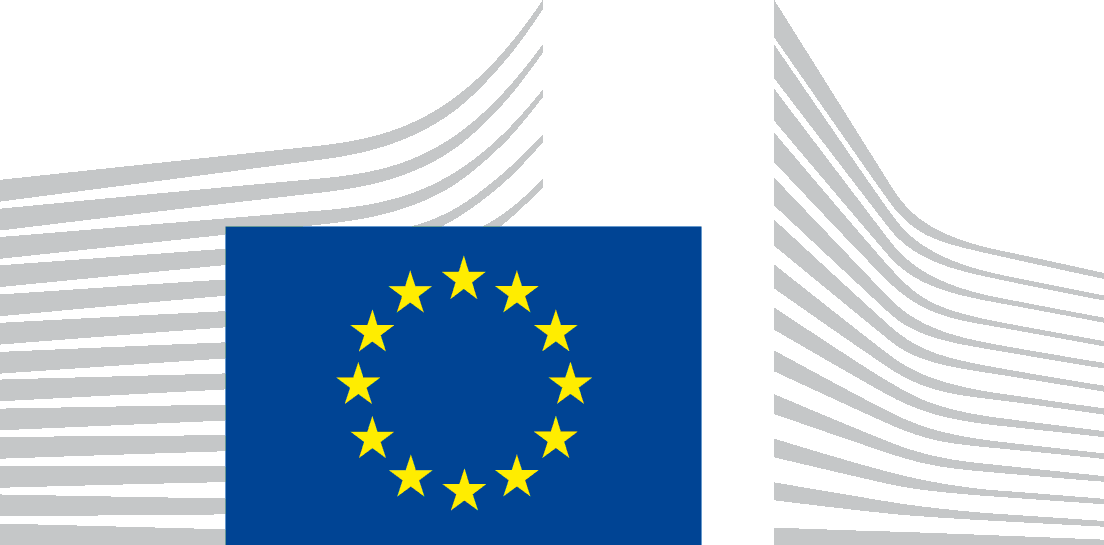 